PLAN  PRACY DLA KL. I AS  - 2.04.20 r.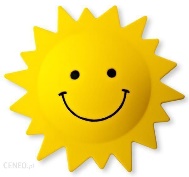     Dzień dobry moi Mili                                                                                         i  drodzy Rodzice!    * Mam nadzieję, że wczorajszy dzień spędziliście miło.                             7. DZIEŃ PRACY (czwartek) Temat: Poznajemy nowe literki G, g i F, f, na podstawie wyrazów góra, Grażyna, fotel, Faustyna.                                    Utrwalamy stosunki przestrzenne.  Zabawa w kodowanie.Edukacja polonistyczna:Otwórz Ćwiczenia polonistyczne – str. 35- Najpierw przyjrzyj się nowym literkom f  i g, potem wypowiedz je na głos patrząc w lusterko.  Zaobserwuj: Skąd wydobywa się dźwięk przy ich wypowiadaniu? Widzisz  różnice?Na pewno już wiesz! BRAWO!  - Następnie przeczytaj 2 razy wierszyki z ćw.1.  - Podkreśl na zielono literki G, g , a na pomarańczowo – literki F, f.  - Następnie przeczytaj  podkreślone wyrazy z podziałem na sylaby.  - Teraz wykonaj ćw. 2 samodzielnie lub z pomocą rodzica. * Postaraj się napisać starannie powstałe wyrazy.Edukacja matematyczno-przyrodnicza: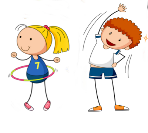  Teraz  zabawy matematyczne - ruchowe / stosunki przestrzenne.  -     Wstań z krzesła i poproś rodzica, aby przeczytał polecenia dla Ciebie. Słuchaj uważnie i ćwicz:                                                     Zrób dwa kroki do przodu,       trzy do tyłu,    ręce w górę,         ręce na boki,                                                                                                         2 klaśnięcia z tyłu,                    2 klaśnięcia  z przodu.       Zwrot w prawo i pięć kroków do przodu,                   zwrot w lewo i dwa kroki do przodu.                    Dwa obroty wokół własnej osi w lewo i trzy w prawo.             Myślę, że wszyscy dobrze wykonali to ćwiczenie i bawili się nieźle. Otwórz Podręcznik matematyczny – str. 37   https://www.mac.pl/flipbooki#ew-  Przeczytaj i wykonaj ustnie zad. 1.-  Poproś rodzica o przeczytanie  pierwszej części zad.3 (nad rysunkiem). -  Otwórz zeszyt do matematyki i wykonaj ten rysunek zgodnie z instrukcją.     Ciekawa jestem, co powstało ze strzałek ?- Zad. 4 jest ćwiczeniem dodatkowym / dla chętnych uczniów.  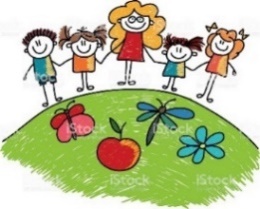                                                             Moi Mili, do jutra !                                                                Pozdrawiam Was i rodziców !                                                                  p. Margareta P.Plan pracy z religii : Witam Was serdecznie!Temat: Wielki Tydzień – Niedziela PalmowaRozpoczyna się Wielki Tydzień od uroczystego wjazdu Pana Jezusa do Jerozolimy, który w tradycji chrześcijańskiej nazywany jest Niedzielą Palmową.Poproś rodziców, aby znaleźli na YouTube film dla dzieci o tej tematyce.    Zastanów się, od czego pochodzi nazwa: Niedziela Palmowa?                                                                                                                                                       Pozdrawiam p. M. Wąsowicz